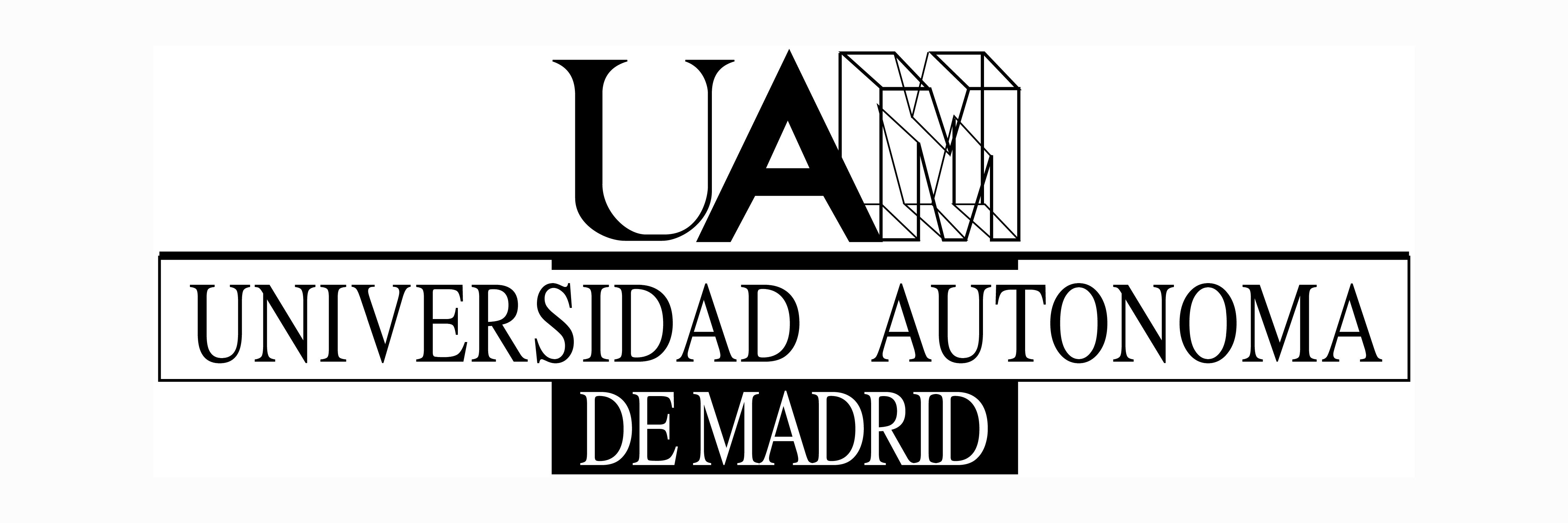 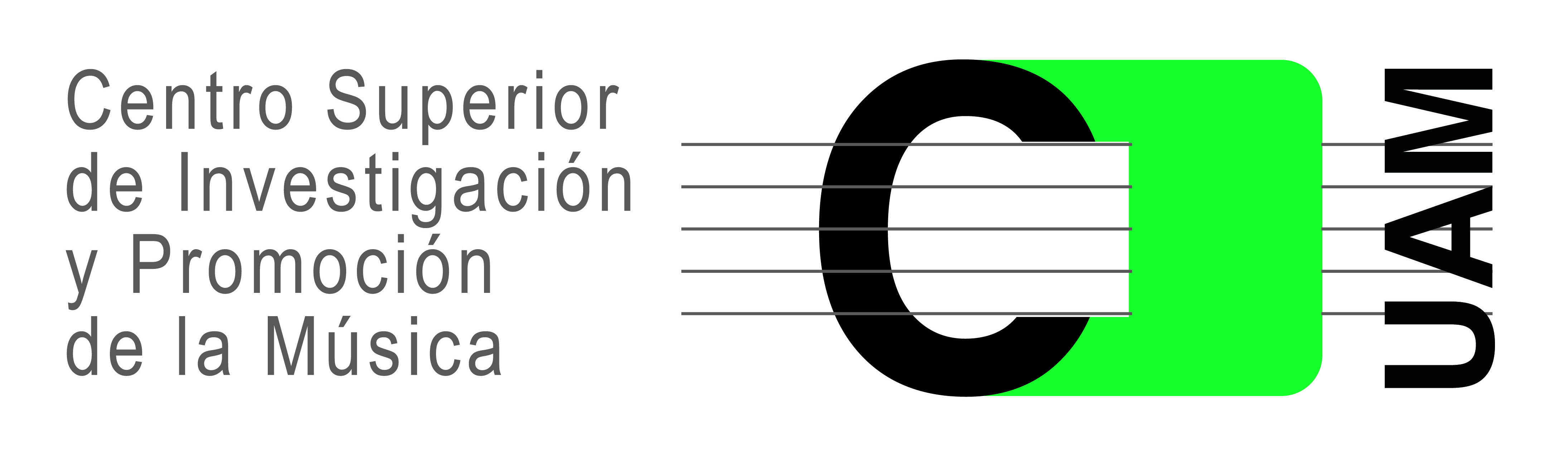 XLI CICLO DE GRANDES AUTORES E INTÉRPRETES DE LA MÚSICATEMPORADA 2013/2014CONCIERTO-HOMENAJE AL PROF. FRANCISCO TOMÁS Y VALIENTEMúsicas por la PazEl Ciclo de Grandes Autores e Intérpretes de la Música de la Universidad Autónoma rinde homenaje al Prof. Francisco Tomás y Valiente, con un concierto  organizado en colaboración con la Fundación Cultura por la Paz, a cargo de la Orquesta de la Comunidad de Madrid bajo la batuta de su Director Titular, Víctor Pablo Pérez, y la joven pianista donostiarra Judith Jáuregui como solista. La música de W.A. Mozart y L. v. Beethoven recordará la figura del Prof. Tomás y Valiente, Catedrático de Historia del Derecho, Presidente del Tribunal Constitucional y miembro del Consejo de Estado, que falleció el 14 de febrero de 1996 en su despacho de esta universidad, víctima de la organización terrorista ETA. Fecha: Miércoles, 19 de febrero de 2014, a las 19:30 h.Lugar: Sala Sinfónica del Auditorio NacionalPrograma: W. A. Mozart: La Clemenza di Tito (obertura); Concierto para Piano y Orquesta nº 20; L. v. Beethoven: Sinfonía nº 3 “Heroica”.Más información Centro Superior de Investigación y Promoción de la MúsicaTel. 91 497 49 78http://csipm.blogspot.com.es – www.uam.es/csipmVenta de entradas en las taquillas del Auditorio Nacional y en www.entradasinaem.es (UAM-Sala Sinfónica)